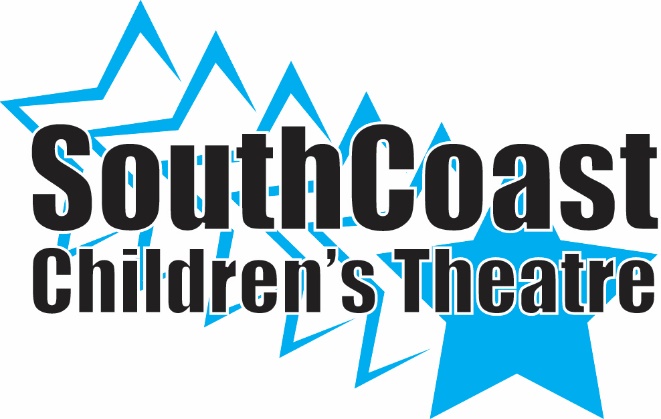 TICKET ORDER FORMThe Little MermaidGeneral Admission:  $15.00/ Adults   $12.00/Children May 10th 7:00May 11th 1:00 & 7:00SCCT Cast Member__________________________________		NAMEPERFORMANCEQUANTITYTOTALPAID 